муниципальное бюджетное дошкольное образовательное учреждение«Детский сад комбинированного вида № 39». Ачинск, квартал 7 «б», строение 12,тел.: 8 (39151) 7-94-02  E-mail: mdou-ds39@bk.ruОтчет о  результатах проведения городской логопедической недели в МБДОУ «Детский сад комбинированного вида № 39» ноябрь 2017(09-16.11.2017)Краткий самоанализ:	Во всех мероприятиях участники активно проявляли интерес и использовали все свои знания, полученные на презентации. К каждому мероприятию воспитатели добросовестно готовились, а так же делились своим опытом.	В конце просмотренных занятий проводился подробный анализ, задача которого заключалась в том, чтобы каждый педагог высказал свое мнение не только об увиденном, но и назвал форму и метод, применённый на данном занятии для формирования читательского интереса у дошкольниковПриложения к отчету(в электронном виде):-фотоотчет;-методические разработки;Ответственный :учитель-логопед МБДОУ «Детский сад комбинированного вида №39» Радченко Оксана НиколаевнаПриложения к отчету:Занятие «Верблюжья Варежка»Цель. Формирование читательского интереса и читательской грамотности посредством книжных иллюстраций, сопоставления главного смысла произведения и русских народных пословиц.Организационный момент.Логопед. Ребята, вчера собираюсь я на работу. Вышла на улицу, а там был очень сильный ветер. «Ну ничего, – думаю я, -  Дойду». Дошла. Но вот что удивительно. Ногам тепло, туловищу тепло, голове тепло, а рукам холодно. А как вы думаете, почему? (ответы детей)Вот и решила я  купить себе что-нибудь на руки. А что люди надевают на руки в это время года? Загадки:Дали братьям теплый дом, 				Пять чуланов, одна дверь.Чтобы жили впятером.				Чтоб не мерзнуть, пять ребятБрат большой не согласился			по чуланчикам сидят.Помните, я даже к вам приходила и спрашивала, что у вас на руках. Вы мне показывали свои предметы одежды для рук. Давайте вспомним, что носит на руках Данил. А что носит Ника? Чем отличаются рукавицы от перчаток? Как вы думаете что теплее?А из какого материала получаются рукавицы? Из шерсти каких животных можно получить рукавицы? Давайте, я возьму мяч и мы поиграем в игру «Чей? Чья? Чьё?"Как вы считаете, чья шерсть, если ее взяли у собаки?А у овцы?А у верблюда?А у козы?Чья шерсть самая теплая и прочная? Вы помните, какие варежки я себе решила купить? И что ещё я вам пообещала?Дома у меня этой книги не оказалось, и я направилась в библиотеку. Вот эта книга. Давайте сейчас ее прочитаем. Рассаживайтесь поудобнее, и слушайте внимательно.Вам понравился рассказ?О чем он?Я давала вам выучить пословицы. Кто мне может их рассказать?Какая из пословиц подходит к нашему рассказу?Дети.-Береги нос в большой мороз.-Кто сметлив, тот и счсастлив.-Без труда не выловишь и рыбку из пруда.-Долг платежом красен-Чем благодарить, лучше подарить.-Материнский гнев, что весенний снег: и много выпадет, да скоро растает.-Почитать родителей значит: в детстве –  их слушаться, в молодости – с ними советваться, в зрелом возрасте – о них заботиться.Главная мысль в том, что из любой ситуации можно найти выход.А теперь давайте вспомним, за что ругала мама мальчика? Чего боялась мама? А сам мальчик боялся чего-либо? Откуда еще он мог получить шерсть? (найти что-то малое, остричь другое животное, )Гимнастика (движения в соответствие с текстом)Рукавичка наша связанаПостирана, разглаженаАнтошку охраняетИ холод отгоняет.МатематикаПосмотрите на верблюда. Интересное животное? Редко кушает верблюдОн не любит разных блюдНа свои получкиЕст одни колючки.Идет с бархана на барханДвугорбый желтый великанНести поклажу – тяжкий труд.В пустыне может лишь….Логопед. Ребята, скажите, а что у верблюда всегда по одному? А чего по два? Чего по четыре?Дыхательная гимнастика. Пошел верблюд в лес и увидел полянку. На полянке зайчата под ёлочку спрятались, а на ёлочке снег лежит. Давайте поможем верблюду сдуть снежинки(Тренажер) 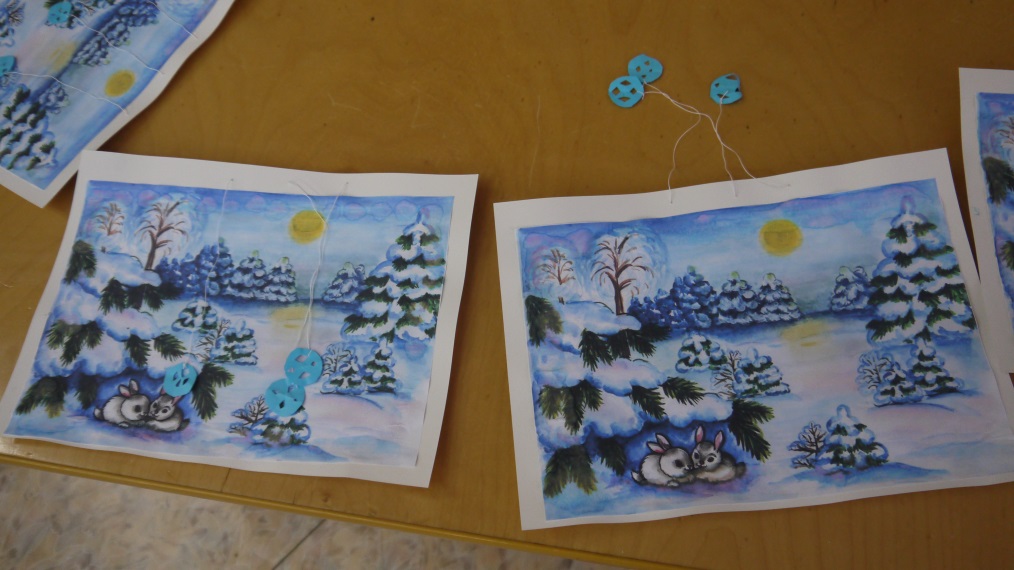 Вам понравился рассказ о рукавичке? А вы знаете, что есть еще очень много сказок и рассказов об одежде? Может вы знаете какие-то из них? Я предлагаю вам изготовить игру, а потом вы будете выбирать, какие произведения и каких авторов вам читать.Изготавливаем игру «Круги Луллия»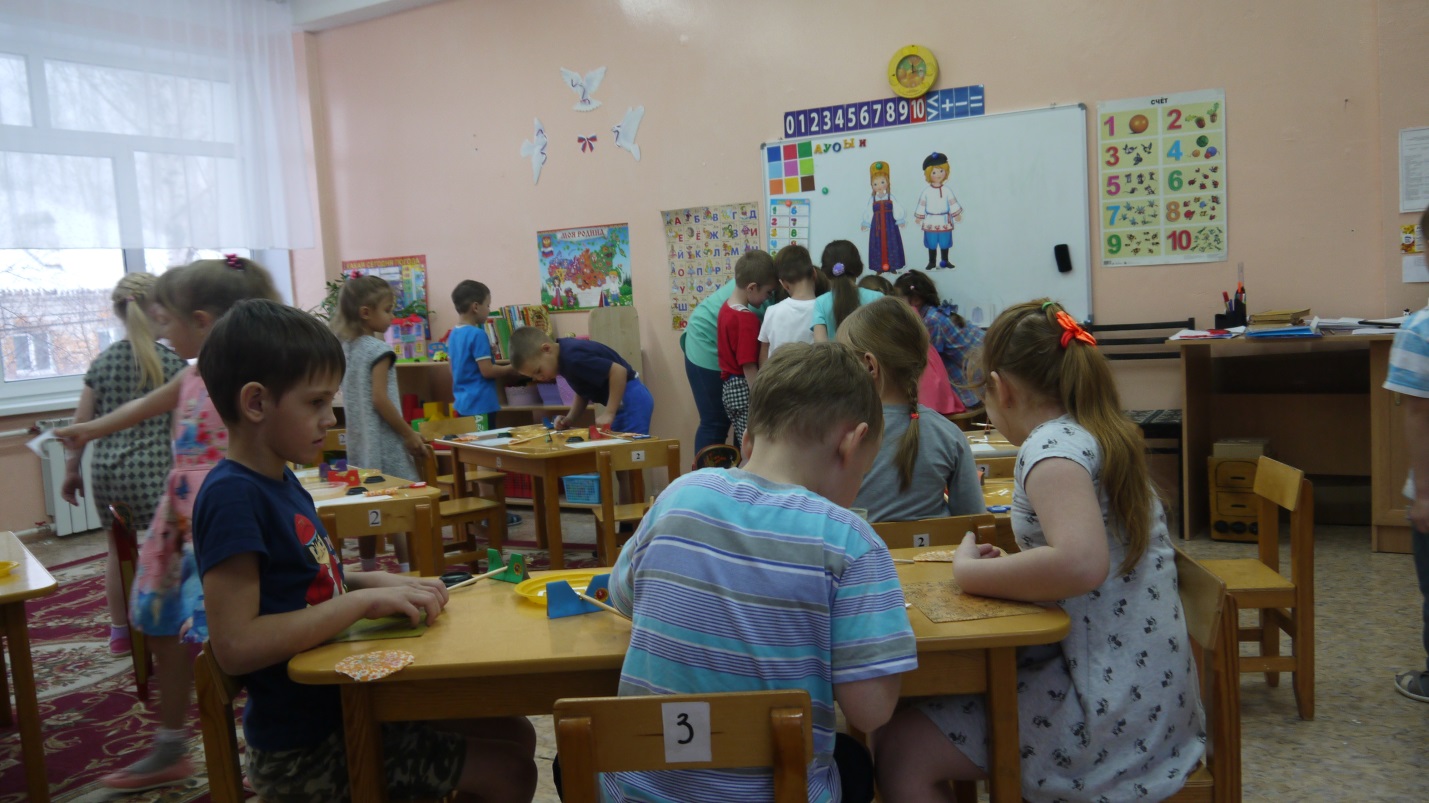 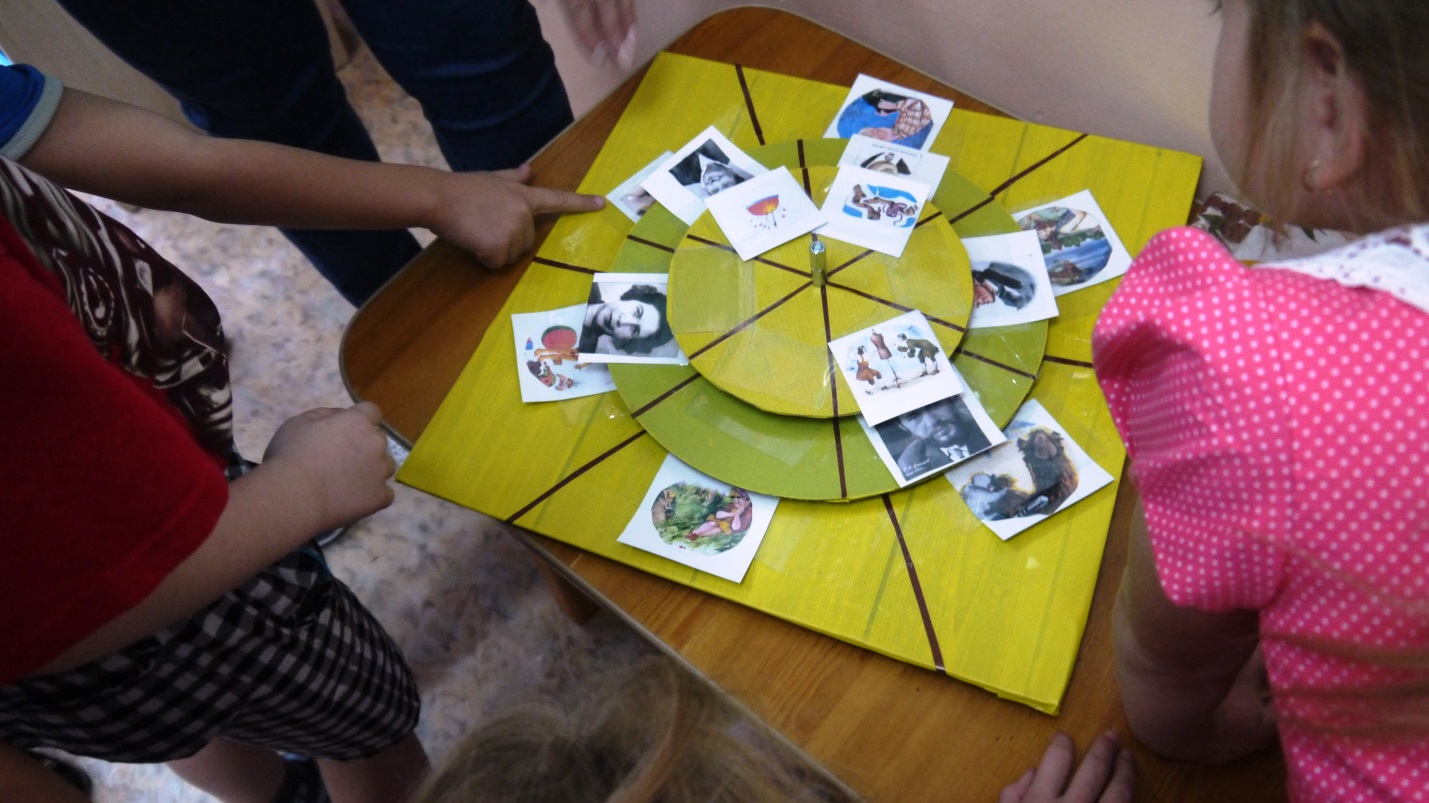 Фестиваль стихов и сказок среди детей средней группы компенсирующего вида, старшей группы компенсирующего вида и старшей группы комбинированого вида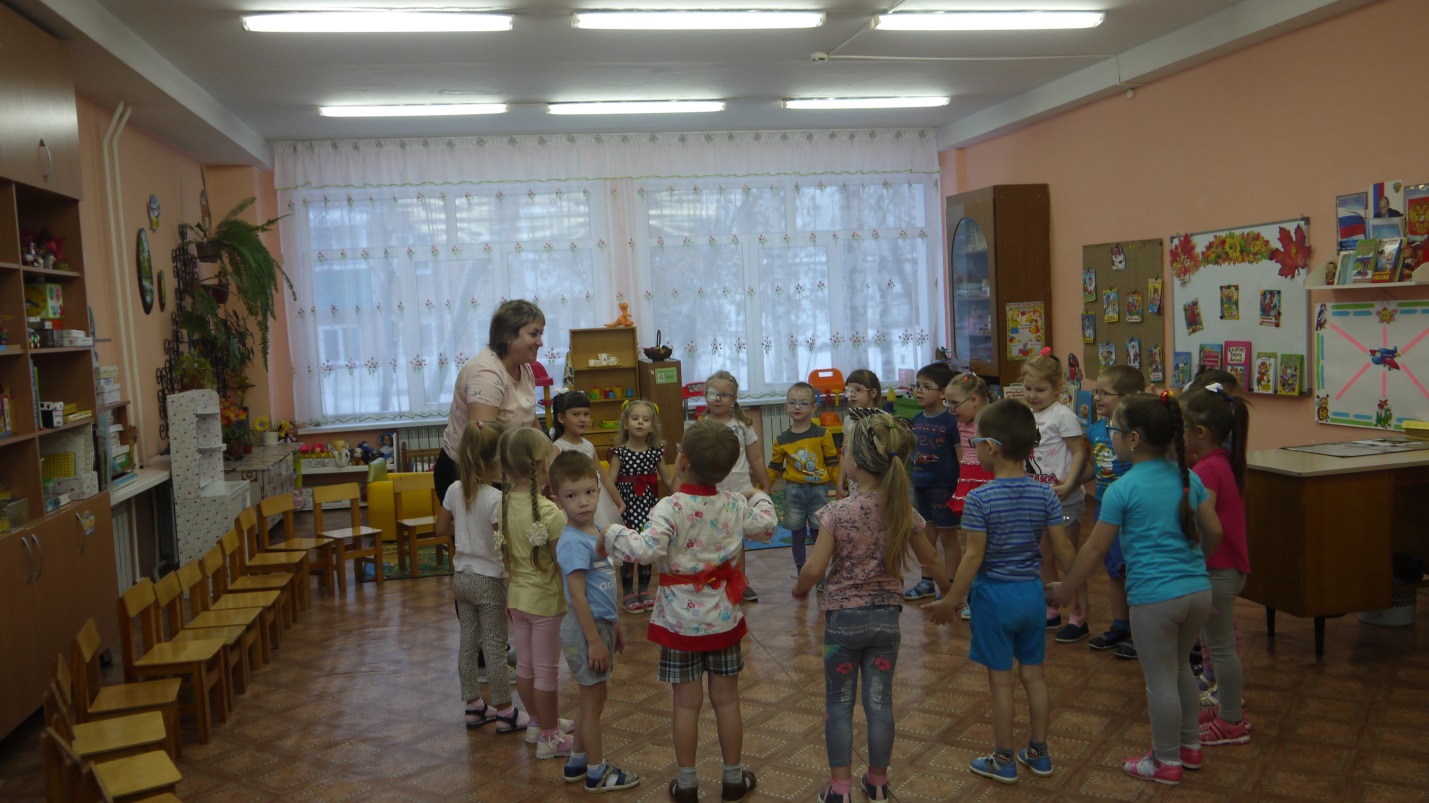 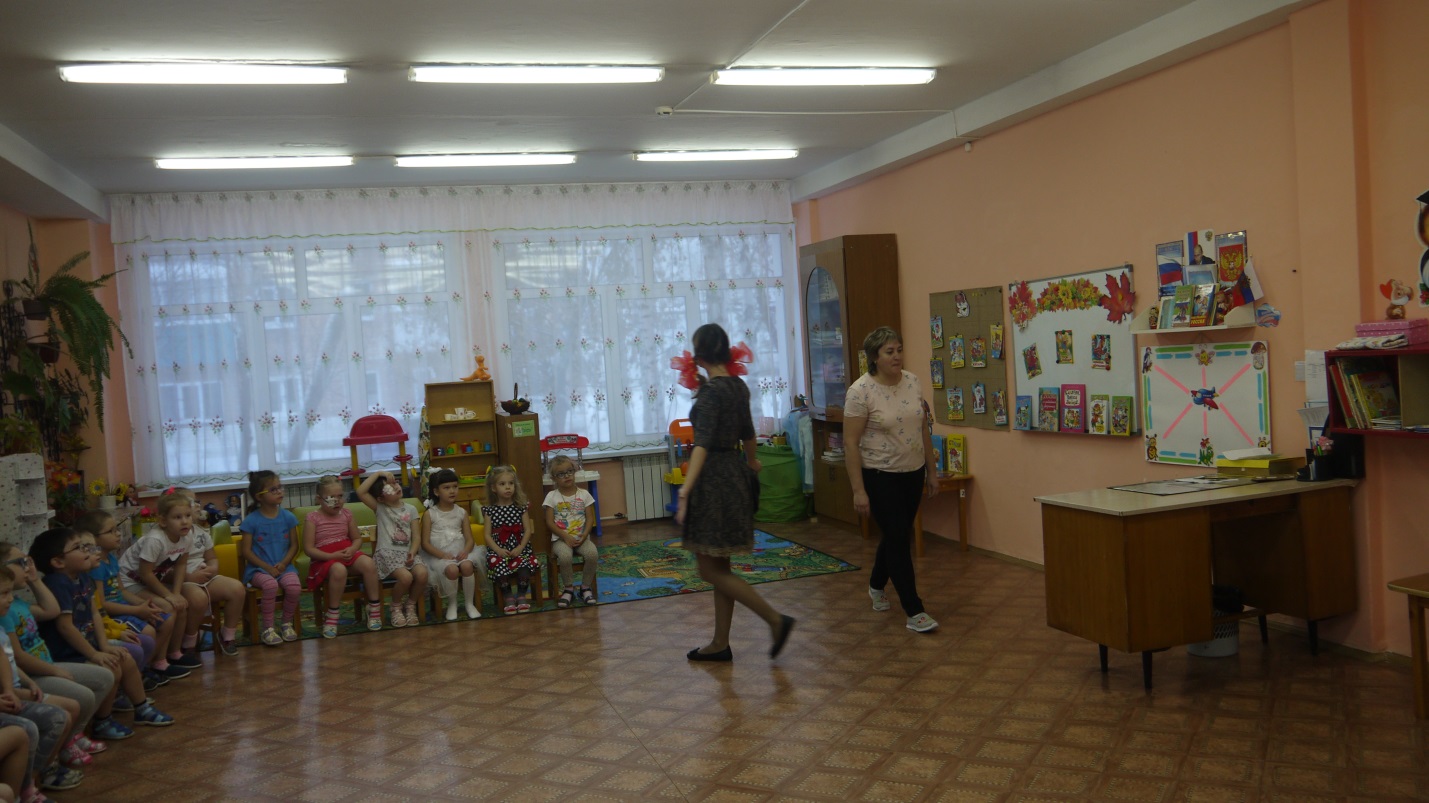 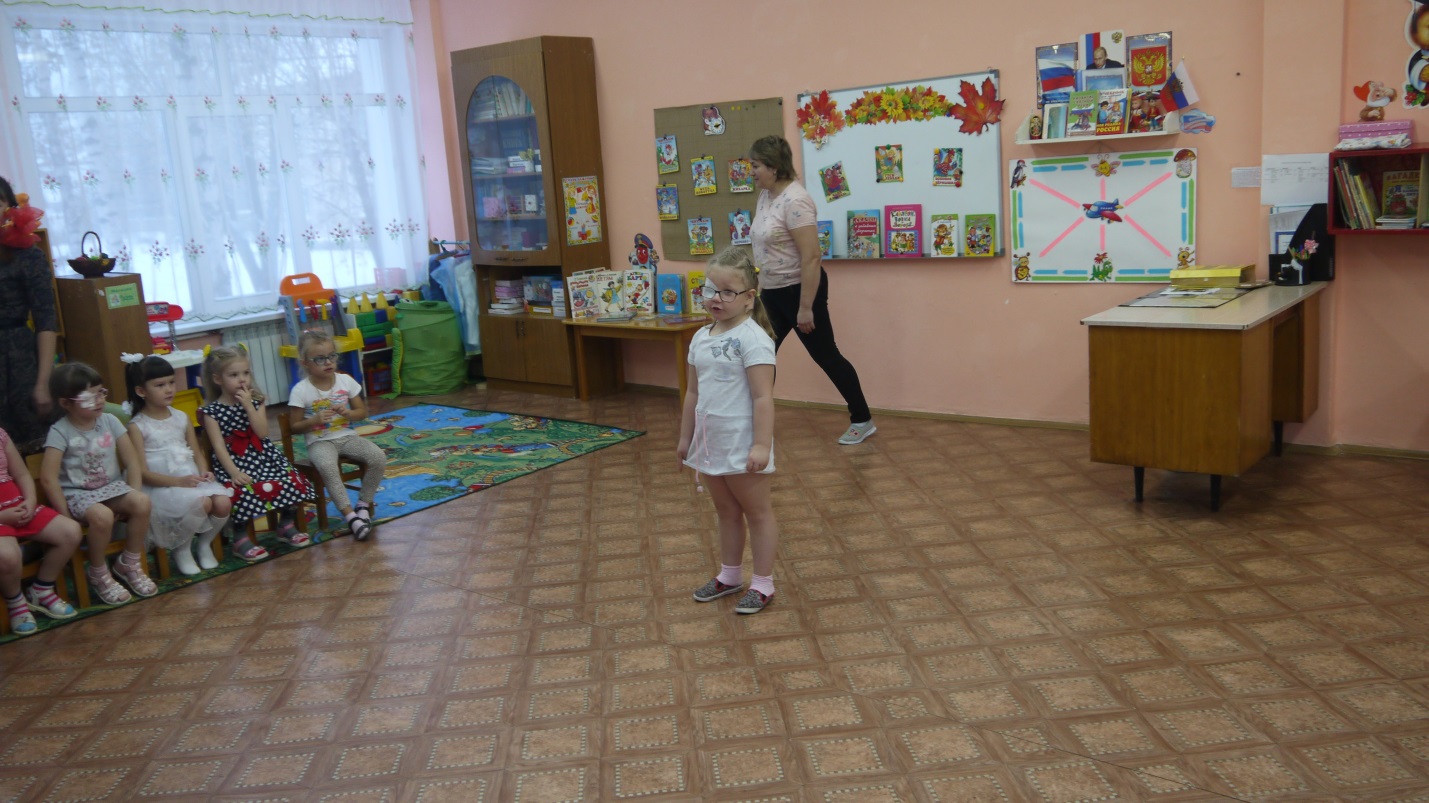 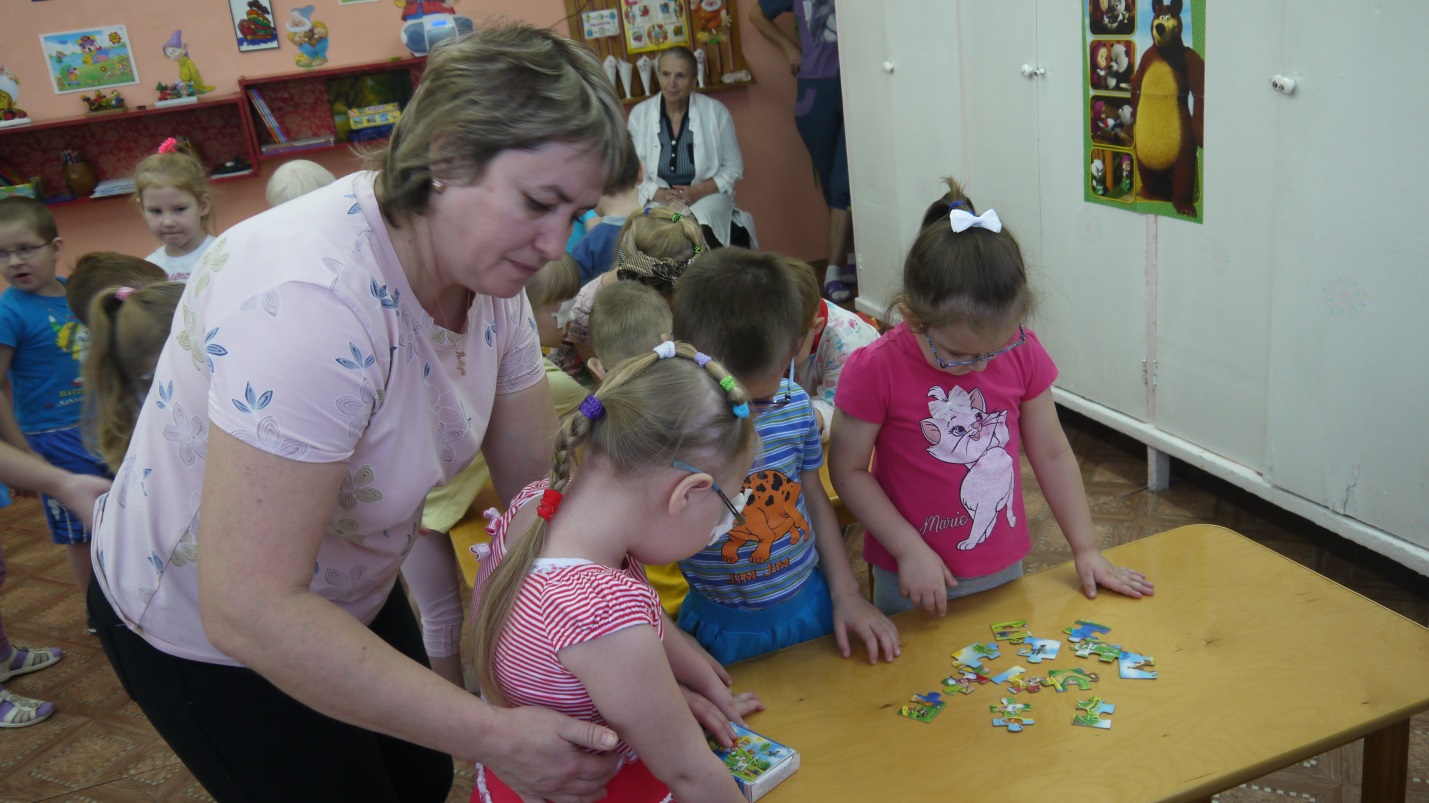 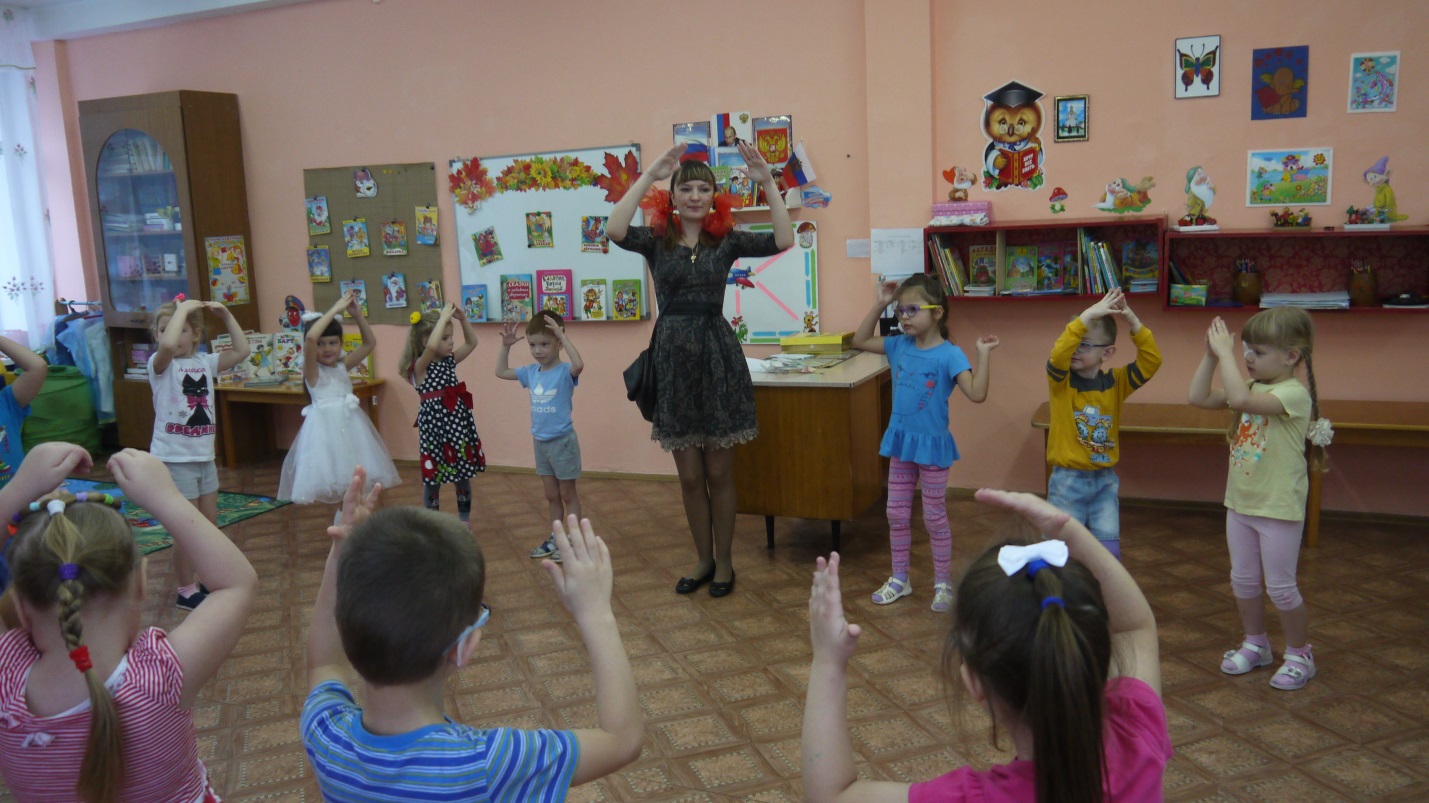 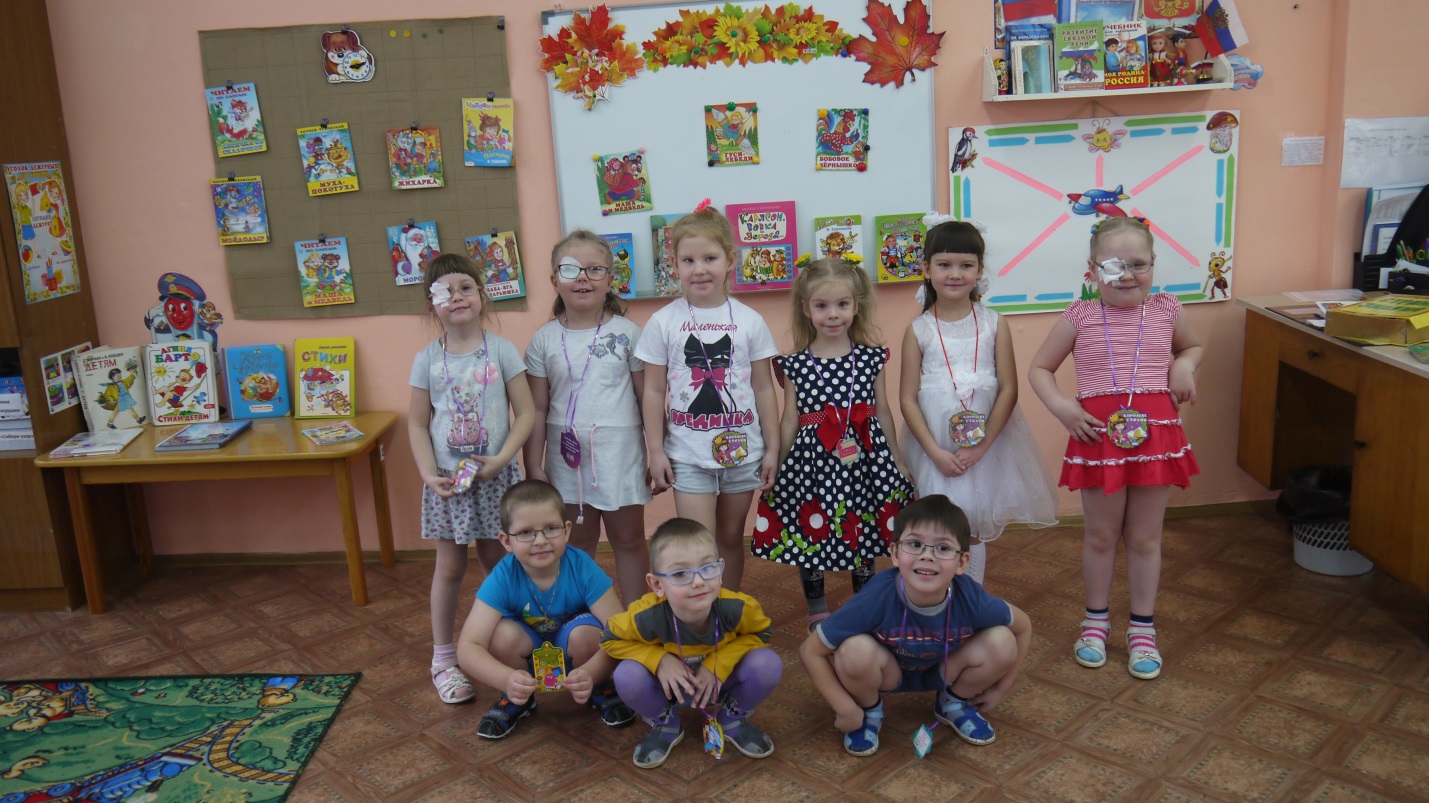 Фестиваль стихов и сказок среди детей подготовительных группЦель: Развитие речи детей в выразительном исполнении стихотворений.Задачи:Обобщить знания детей о сказках, воспитывать доброжелательность, умение работать в команде, совершенствовать коммуникативные функции речи, активизировать творческий потенциал Стимулировать стремление у детей к заучиванию стихотворений.Развитие  речи и ознакомление с художественной литературой.Воспитывать положительное отношение к детским поэтическим произведениям, развивать чувство ритма и рифмы..Формировать  умение выступать на публике.Вызвать радостный, эмоциональный настрой.Ход.Ведущая. 	Мир детства – самый лучший мир,Наивный, добрый и счастливый,Ребенок хочет быть большим,Стремится жить во взрослом мире.Я знаю, я была такой,Была, была, была когда-то …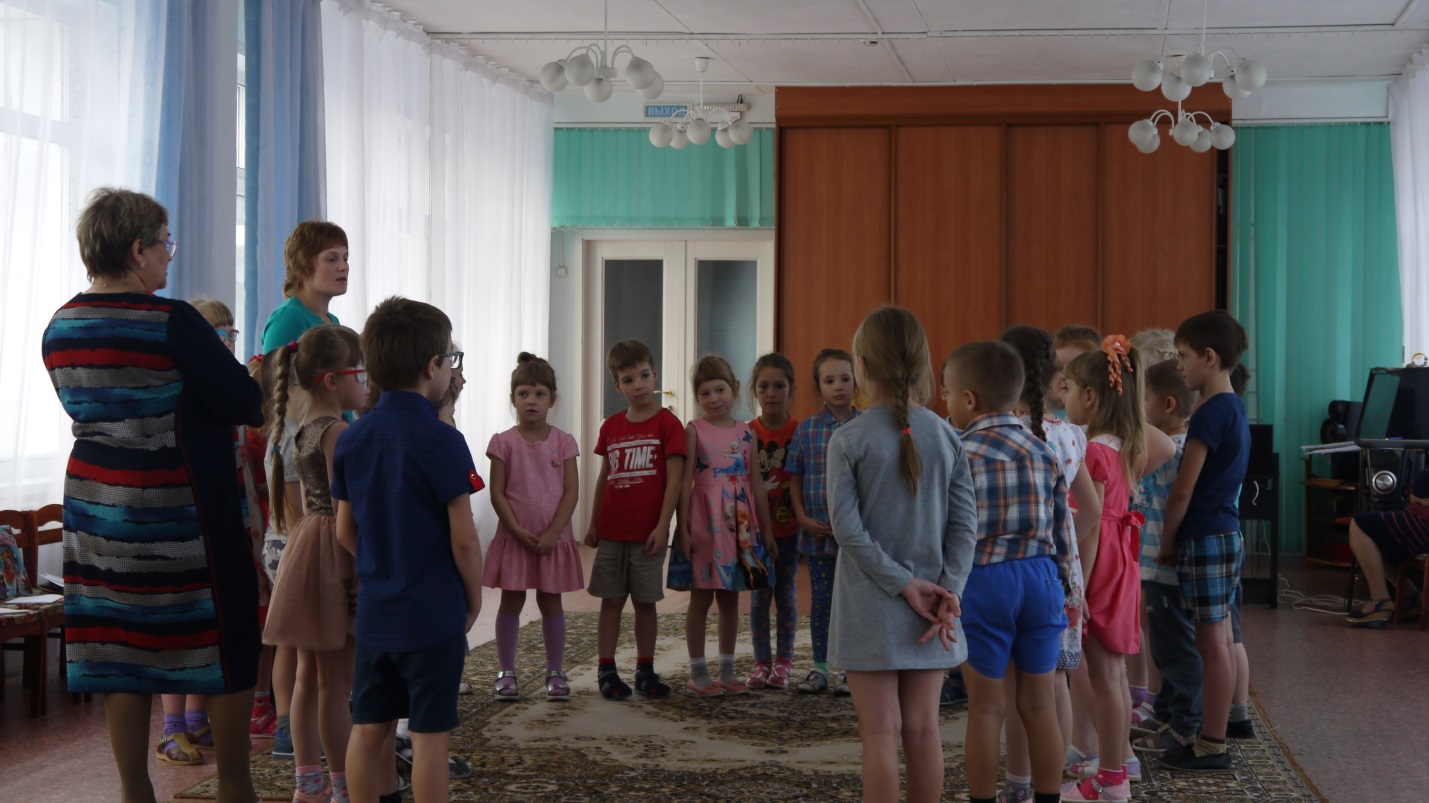 Сегодня мы с вами проведем праздник, фестиваль стихов и сказок. Мы собрались, чтобы порадовать друг друга умением красиво, громко, четко рассказывать стихи и, возможно, среди нас найдутся те, кто делает это особенно хорошо. 	А сейчас отгадайте загадки:Книжки вечером читает
И всегда всё понимает,
Даже если я упряма,
Знаю, любит меня …
(мама)Хорошее слово, красивое слово,
Его повторяю я снова и снова.
Легко произносит малыш и подросток,
Оно по слогам составляется просто,
Всего в нём две буквы — согласная с гласной,
А вместе звучат они просто прекрасно!
Две буквы, два слога твержу я упрямо,
И вот оно — слово! Подскажите? …
(Мама)Давайте послушаем, какие замечательные стихи приготовили нам ребята о маме.Дети подготовительной группы компенсирующего вида.Ведущая. Ребята, а вы любите сказки? А любите ли вы их так, как Настя?Стихотворение «У лукоморья»Ведущая. Все знают, что в нашем детском саду — самые умные, добрые, сообразительные дети. 
Для начала я хочу узнать, какие сказки вам знакомы? (Ответы детей). Молодцы! А сейчас будет игра «Отгадай сказку» Послушайте, какие необходимо выполнять правила во время игры:
• вопросы надо слушать внимательно;
• ответить на задание может любой ребенок, который знает ответ и хочет ответить, для этого нужно поднять руку и таким образом получить право на ответ;«О какой сказке идёт речь?»

1.В дом хозяева вошли — беспорядок там нашли.(Три медведя)Маша в лес пошла с лукошком.Заблудилась там немножко.На избушку набрела,кашу съела,спать легла.А хозяевами снедиоказались (Три медведя)Ведущая. Что такое снедь? (еда)
2.Мышка к ним пришла на помощь, вместе вытянули овощ.(Репка)Кто-то за кого-то ухватился цепко,Ох, никак не вытянуть, ох, засела крепко.Но еще помощники скоро прибегутПобедит упрямицу дружный общий труд.Ответ: Сказка про репкуВырастил однажды дедЭтот овощ на обед,А потом его тащилВместе с бабкой что есть сил…Не нужна подсказка,Дети знают сказку.Ответ: Репка
3.Лечит разных малышей, лечит птичек и зверей.(Доктор Айболит)4. Скачет лошадь не простая,Чудо грива золотая,По горам парнишку носит,Но никак его не сбросит.Есть у лошади сынок,Удивительный конёк,Удивительный конёкПо прозванью (Горбунок)Ведущая. Ребята, а вы знаете, почему этого конька называли горбунком? (ответы детей). Давайте и мы с вами превратимся в коньков-горбунков Эстафета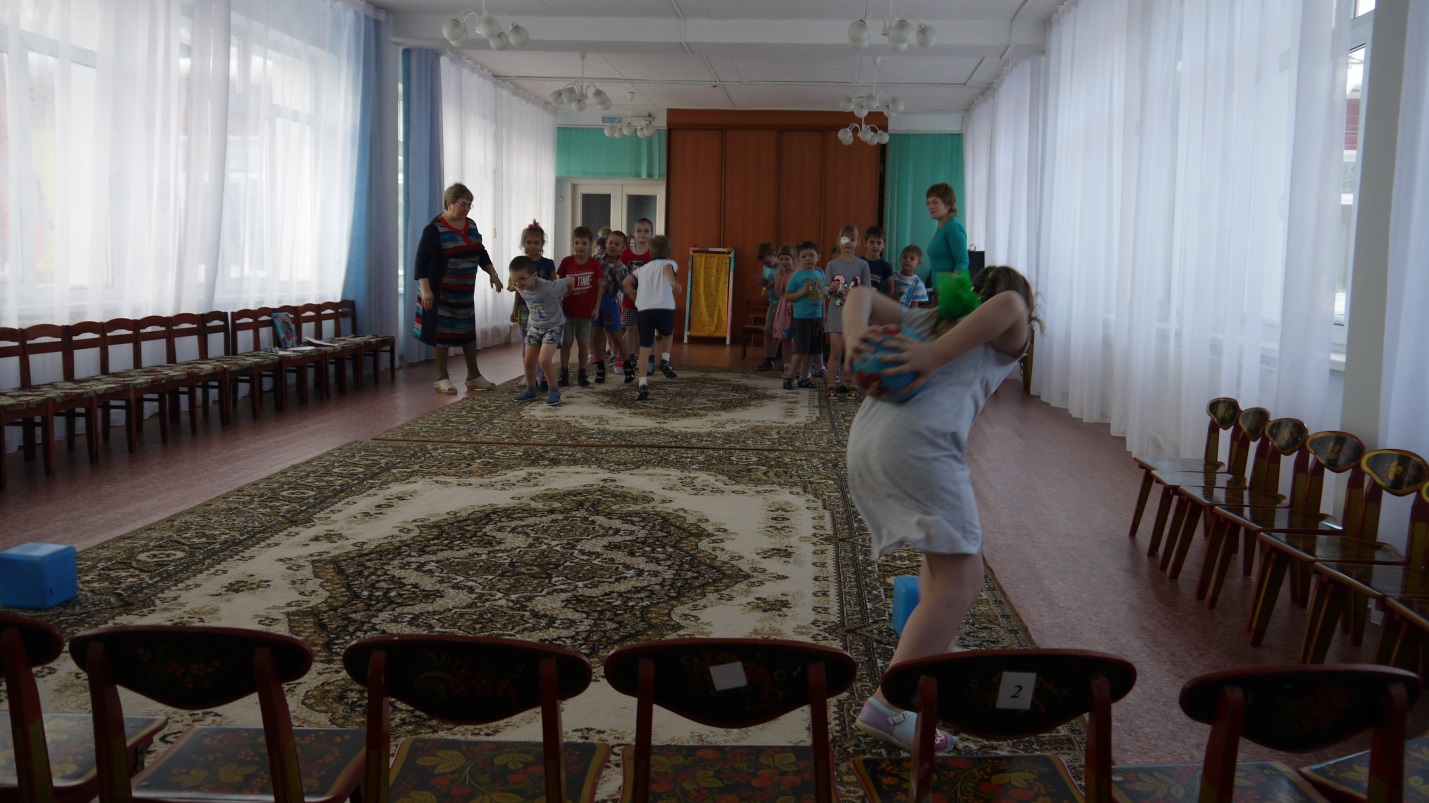 
4.Помогла нам яблонька, помогла нам печка…(Гуси –лебеди)В сказке небо синее,В сказке птицы страшные.Реченька, спаси меня,Ты спаси меня и братца!Ответ: Гуси-лебедиУ Аленушки-сестрицыУнесли братишку птицы.Высоко они летят.Далеко они глядят.Ответ: Гуси лебеди
5.Нам не страшен серый волк.(Три поросенка)
6.Сяду на пенёк, съем пирожок.(Маша и медведь)
8.И сбежали от грязнули и чулки и башмаки.(Мойдодыр)


Ведущая. Ребята, отгадайте загадку:Папа Карло удивлён:
Стукнул по полену он –
И сучок стал носом длинным…
Так родился …
(Буратино)А теперь вставайте! Давайте разомнёмся!Буратино потянулся,
Раз — нагнулся,
Два — нагнулся,
Три — нагнулся.
Руки в стороны развел,
Ключик, видно, не нашел.
Чтобы ключик нам достать,
Нужно на носочки встать.Буратино потянулся-
Раз нагнулся, два нагнулся,
Руки вытянул, согнул
И по улице шагнул.Ведущий. Ребята, а сейчас я попрошу вас запомнить поговорку. «На упрямых воду возят». А что означает, мы с вами поговорим, тогда, когда увидим сказку. Ведь сказки можно не только рассказывать, но и показать. Сценка детей подготовительной группы комбинированного вида «Старуха, дверь закрой!».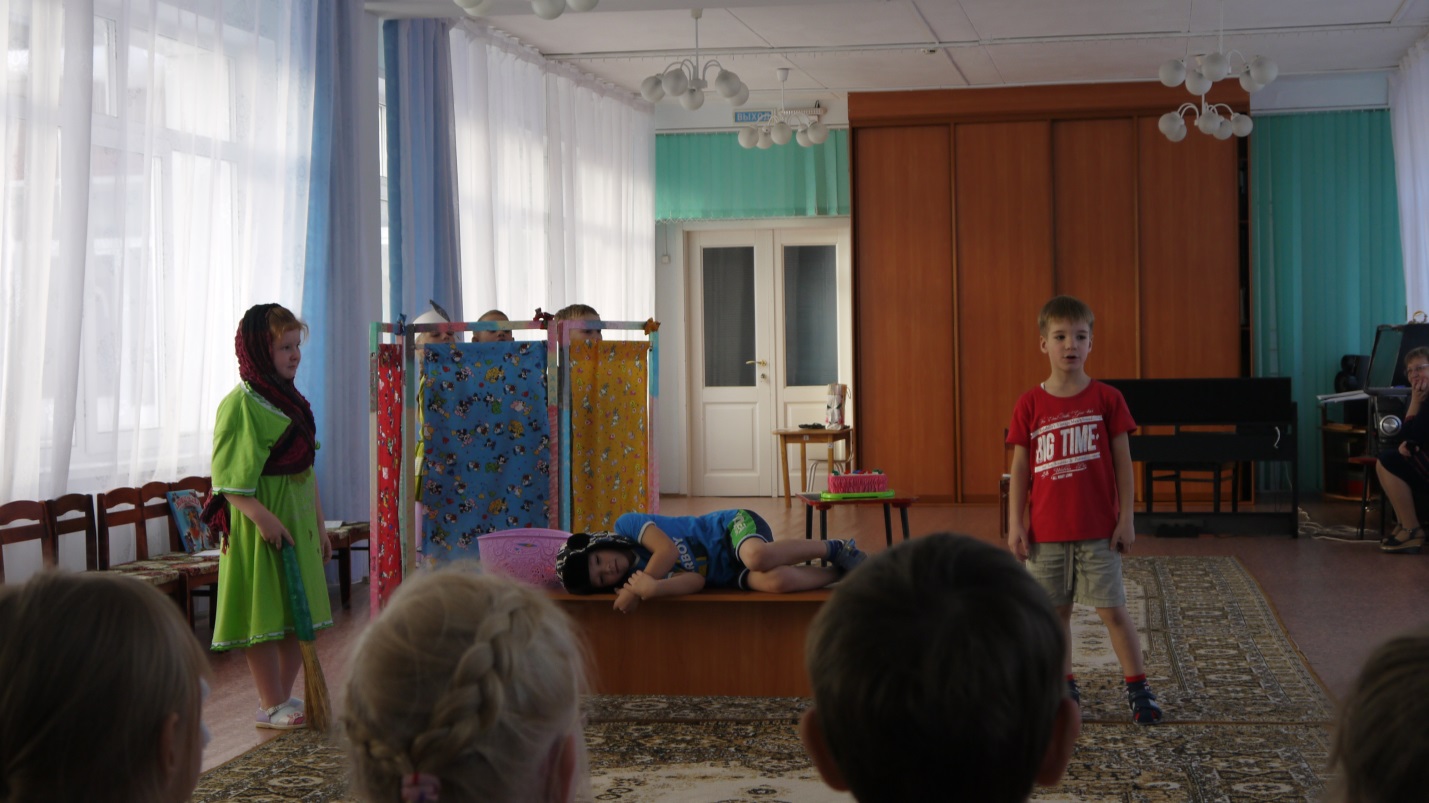 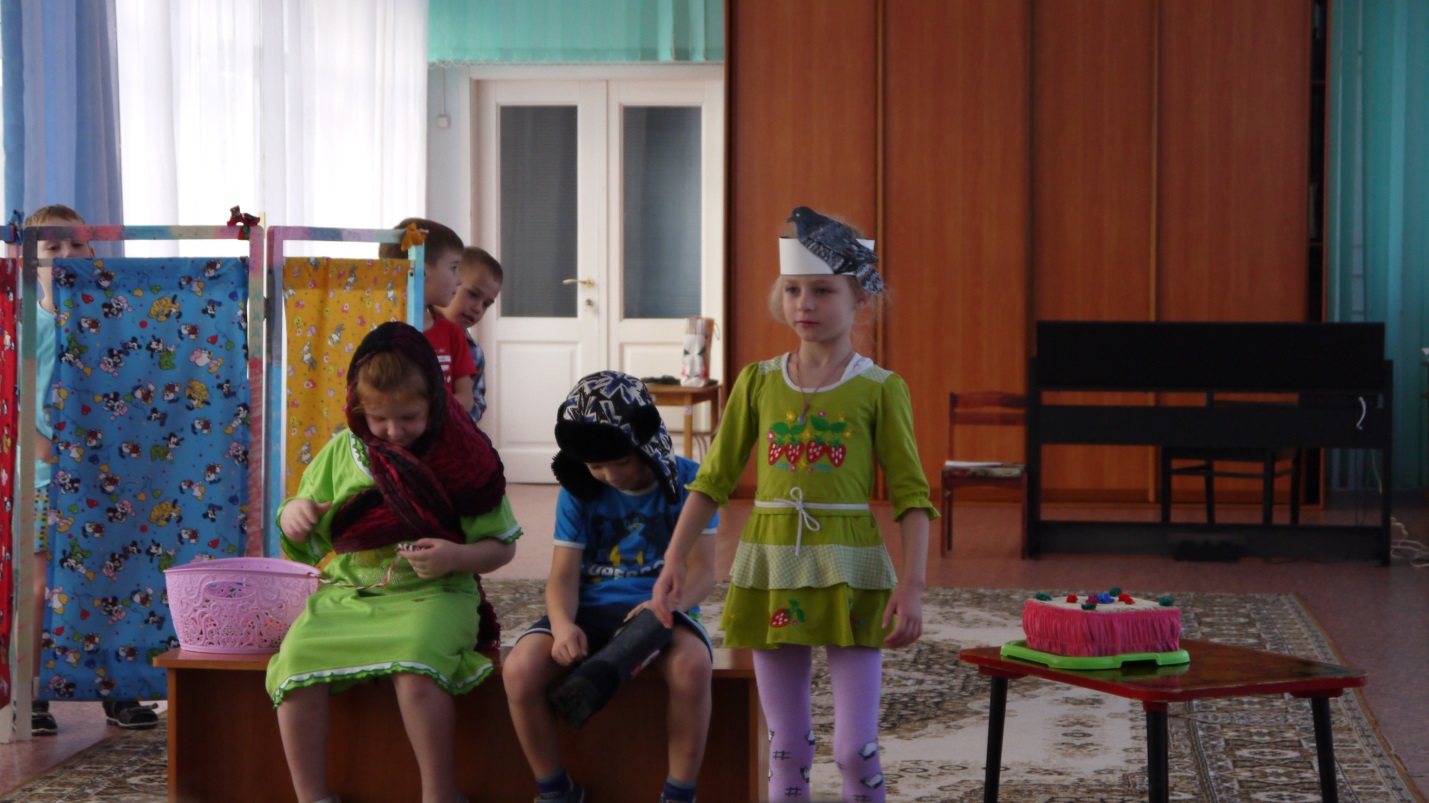 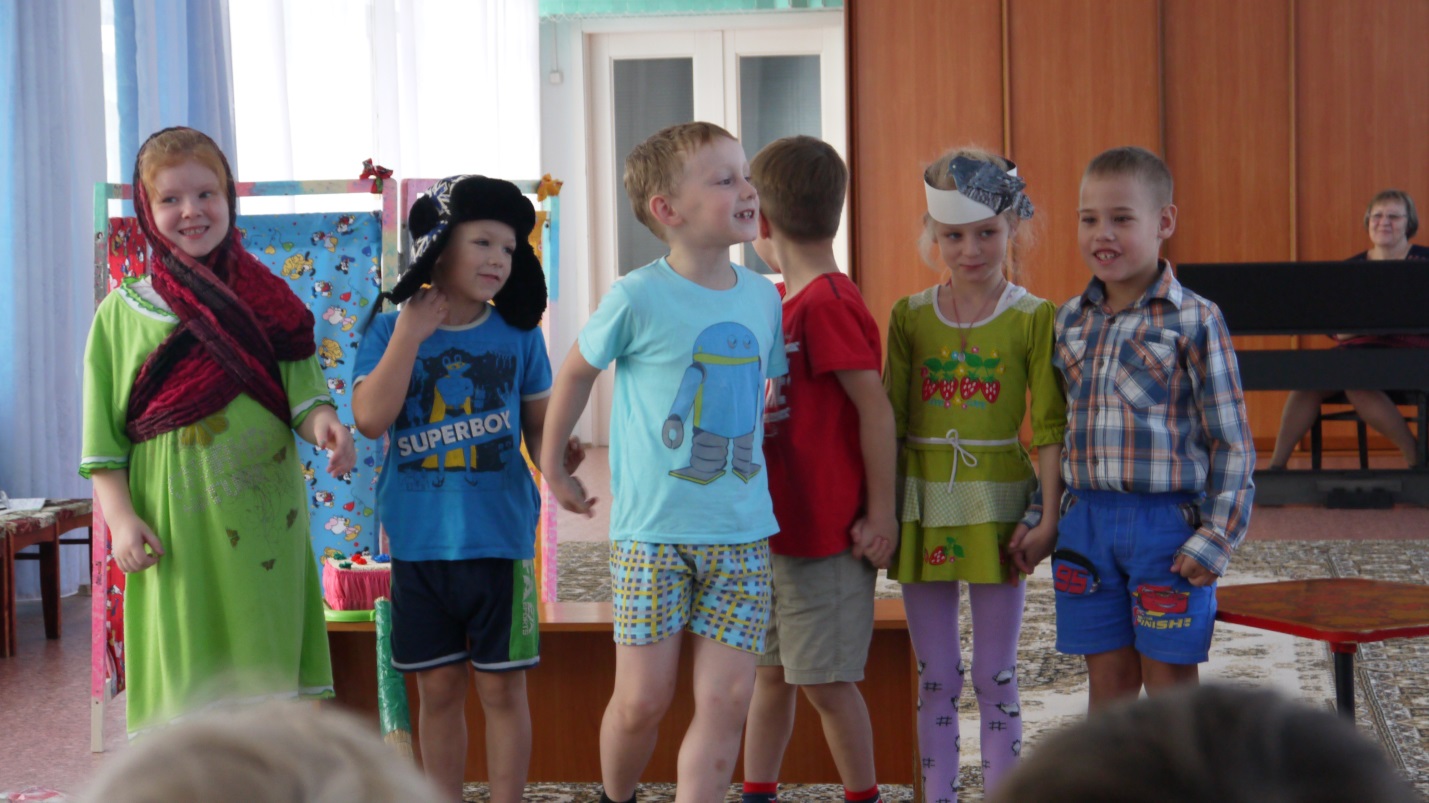 Ведущая. Вы помните, я просила вас запомнить поговорку. Кто может её повторить? Как вы её понимаете? Как её можно связать со сказкой , которую мы с вами только что увидели? Ведущая. А сейчас продолжим игру «Отгадай сказку.Приходите, тараканы, я вас чаем угощу.(Муха-Цокотуха)

3.Не пей из копытца, козлёночком станешь.(Аленушка и братец Иванушка)
5.Я от дедушки ушёл, я от бабушки ушёл…(Колобок)
6.Он ударил в медный таз и вскричал: «Карабарас!»(Мойдодыр)
7.Дёрни за верёвочку, дверь и откроется.(Красная шапочка)Подведение итогов.Награждение участников.
№Название проведенных мероприятий Целевая аудиторияколичество участниковЧто удалось.Оцените главные результаты мероприятий)Трудности,проблемыОтметка о наличии приложений1Презентация на тему «Формирование читательского интереса у детей дошкольного возраста»педагоги ДОО21Обмен опытом, повышение уровня практической подготовки воспитателей, совершенствование практических навыков, необходимых при работе над формированием читательского интереса дошкольников каждой возрастной категории 2НОД в в средней группе комбинированного вида №1Педагоги ДОО18Взаимодействие педагогов в организации НОД, формирование читательских способностей у детей среднего дошкольного возраста путем специально подобранных игр и упражнений, разработанных  с учетом изучаемой лексической темы4НОД в подготовительной к школе группе комбинированного вида «Верблюжья варежка»педагоги ДОО16Использование различных приемов при формировании читательского интереса дошкольников5Фестиваль стихов и сказок среди детей средней группы компенсирующего вида, старшей группы компенсирующего вида и старшей группы комбинированого видаПедагоги ДОО24Обобщение знаний детей о сказках, совершенствование коммуникативных функций речи.Воспитание положительного отношения к детским поэтическим произведениям, развитие чувства ритма и рифмы..Формирование  умения выступать на публике.6Фестиваль стихов и сказок среди детей подготовительных групппедагоги ДОО20Обобщение знаний детей о сказках, воспитание доброжелательности, умения работать в команде, совершенствование коммуникативных функции речи, активизация творческого потенциала 